‍‍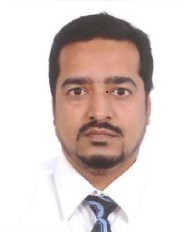 ObjectiveLooking forward to work in prestigious organization where my qualification, skill and experience will enrich the organization in the field of Materials Planning, Procurement and ERP Functional Consultant in Supply Chain Area.	EducationB.E(Electrical engineering) | aPRIL 1999 | mEHRAN UNIVERSITY OF ENGINEERING AND TECHNOLOGY JAMSHORO HYDERABAD PAKISTANPosition Holder throughout my EducationSkills & AbilitiesManagement Representative since 2013-2016, with implementation of QMS and department procedures aligning business strategy with Quality objectives and as per ISO 9001:2008 requirements.Managing team of Purchase and Warehouse and ensure two major KPI’s, On time deliveries and Inventory accuracyComplete awareness of ERP implementations, , and others.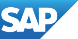 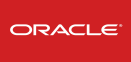  CSCP Training course attended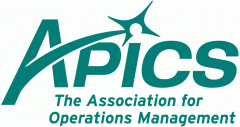 Commodity and Local Purchasing worth volume up to 5millionEuros Master Scheduling and resource planning. Material requirement planning. Sales Budget Preparation. Factory loading and cycle time calculation. Purchasing analysis of various materials and vendors. Preparing cost centre budget analysis. Cash forecast analysis. ExperiencessALES ENGINEER | AMEEJI VALEEJI AND SONS (ABB) | 1999 -2000Responsible for newly launched Classic switch series and Low voltage switchgears of ABBPersonal Data.	Date of Birth: 01-12-1975.	Driving License: 	Yes